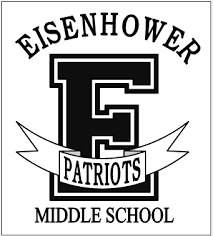 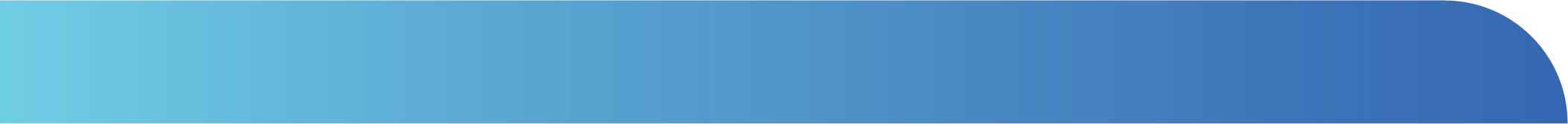 MEMBERSHIP- To maintain 100% staff membership & maintain or exceed prior year total membership.STUDENTS- To support the students of our school by offering programs (as permitted by current regulations) such as; The Student Store, Ike Wear, Student Incentives, Spelling Bee, & 8th Grade Celebration.STAFF- To support the staff of our school through; Staff Grants & Staff Appreciation Programs.FAMILIES- To encourage family participation by coordinating Ike Family/Community activities at least 3 this year. SPREAD THE WORD- Continue to increase social media presence & community knowledge about the Natural Leaders program at Eisenhower MS.FUNDRAISING- Increase fundraising efforts to support events & staff grants.Proposed by board to general membership 10-04-22.MEMBERSHIP- To maintain 100% staff membership & maintain or exceed prior year total membership.STUDENTS- To support the students of our school by offering programs (as permitted by current regulations) such as; The Student Store, Ike Wear, Student Incentives, Spelling Bee, & 8th Grade Celebration.STAFF- To support the staff of our school through; Staff Grants & Staff Appreciation Programs.FAMILIES- To encourage family participation by coordinating Ike Family/Community activities at least 3 this year. SPREAD THE WORD- Continue to increase social media presence & community knowledge about the Natural Leaders program at Eisenhower MS.FUNDRAISING- Increase fundraising efforts to support events & staff grants.Proposed by board to general membership 10-04-22.EISENHOWER M.S. PTSA 7.3.65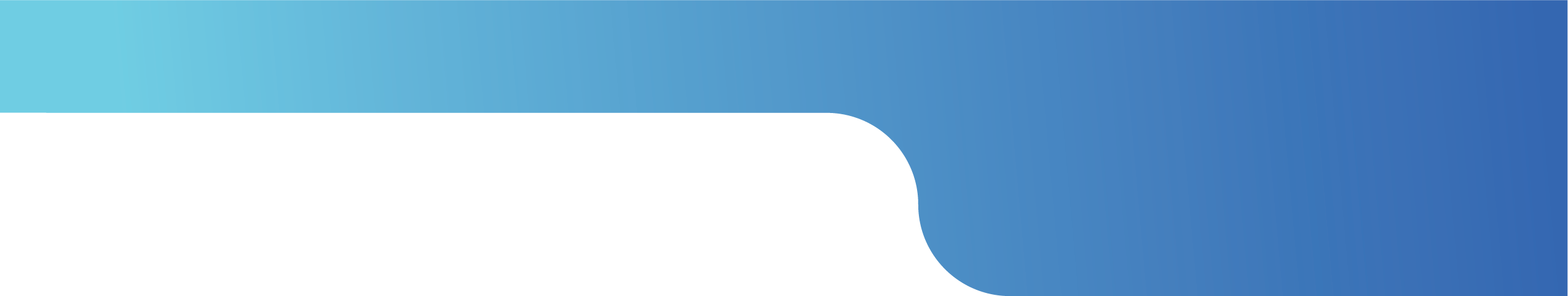 GOALS 2022-2023